(September 2017) CURLMANITOBA 
AGM – Delegate Identification
AGM – Business Voting Form
AGM – Election Ballot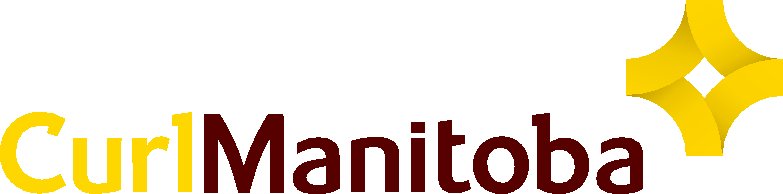 Please return this form to the CurlManitoba Office by fax (204-925-5720);mail (145 Pacific Ave., Winnipeg, MB R3B 2Z6); OR by email (cbaker@curlmanitoba.org)Identification of Voting Delegates: (Constitution – Section 4:03) A Delegate at a Meeting of the Members must be eighteen (18) years of age and will be a member in good standing of that Member. The name of the Delegate will be communicated to the Association in writing.TO BE RECEIVED BY 4:30PM, WEDNESDAY, SEPTEMBER 20, 2017NAME OF CLUB/ASSOCIATE MEMBER: __________________________________________
NAME OF APPOINTED VOTING DELEGATE: ______________________________________
AUTHORIZED BY (Name & Executive Position): _____________________________________
**VOTING: (Constitution – Section 4:09-2) At all Annual General Meetings and Special General Meetings of the Members, fax, mail or email delivery can be used, provided a voting form is received no later than three (3) days prior to the Annual General Meeting and or Special General Meeting.
ATTACHED VOTING FORM TO BE RECEIVED BY 4:30PM, WEDNESDAY, SEPT. 20
CURLMANITOBA – A.G.M. VOTING FORM 

NAME OF CLUB/ASSOCIATE MEMBER: __________________________________________
COMPLETED BY NAME /EXECUTIVE POSITION: _______________________________

VOTE YES or NO with a mark in the appropriate columnPlease return this form to the CurlManitoba Office by the dates highlighted:Fax (204-925-5720);Mail (145 Pacific Ave., Winnipeg, MB R3B 2Z6);Email (cbaker@curlmanitoba.org)DECISION REQUIREDYESNOApproval of Minutes of 2016 AGMAppointment of Lazer Grant as Auditors????ELECTION OF DIRECTORS (two spots available)YESKeith JohnstonLynn Fallis Kurz